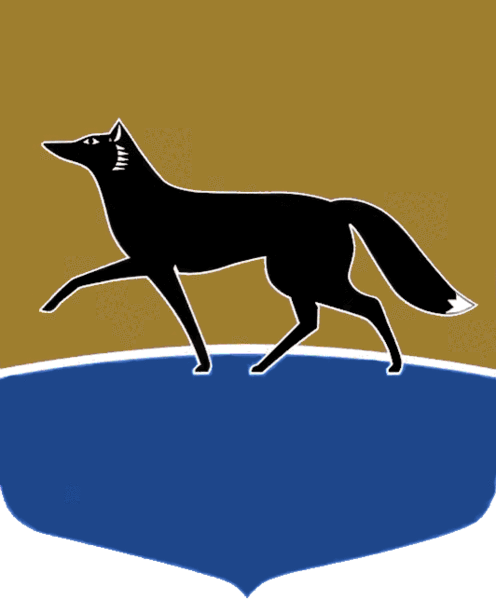 «16» октября 2018 г.	№ 39О признании утратившим силу постановления Председателя Думы городаВ соответствии с Регламентом Думы города, утверждённым решением Думы города от 27.04.2006 № 10-IV ДГ, в целях организации деятельности Думы города:Признать утратившим силу постановление Председателя Думы города от 10.10.2018 № 38 «О внесении изменений в постановление Председателя Думы города от 04.10.2018 № 37».И.о. Председателя Думы 						    А.М. Кириленко